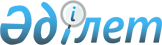 Райымбек аудандық мәслихатының 2017 жылғы 27 желтоқсандағы "Райымбек ауданының ауылдық округтерінің 2018-2020 жылдарға арналған бюджеттері туралы" № 30-148 шешіміне өзгерістер енгізу туралыАлматы облысы Райымбек аудандық мәслихатының 2018 жылғы 5 мамырдағы № 39-184 шешімі. Алматы облысы Әділет департаментінде 2018 жылы 18 мамырда № 4711 болып тіркелді
      2008 жылғы 4 желтоқсандағы Қазақстан Республикасының Бюджет кодексінің 106-бабының 4-тармағына, "Қазақстан Республикасындағы жергілікті мемлекеттік басқару және өзін-өзі басқару туралы" 2001 жылғы 23 қаңтардағы Қазақстан Республикасы Заңының 6-бабының 1-тармағының 1) тармақшасына сәйкес, Райымбек аудандық мәслихаты ШЕШІМ ҚАБЫЛДАДЫ:
      1. Райымбек аудандық мәслихатының "Райымбек ауданының ауылдық округтерінің 2018-2020 жылдарға арналған бюджеттері туралы" 2017 жылғы 27 желтоқсандағы № 30-148 (Нормативтік құқықтық актілерді мемлекеттік тіркеу тізілімінде № 4481 тіркелген, 2018 жылдың 16 ақпанында Қазақстан Республикасы Нормативтік құқықтық актілерінің эталондық бақылау банкінде жарияланған) шешіміне келесі өзгерістер енгізілсін:
      көрсетілген шешімнің 10-тармағы жаңа редакцияда баяндалсын:
      "10. 2018-2020 жылдарға арналған Нарынқол ауылдық округінің бюджеті тиісінше осы шешімнің 28, 29, 30-қосымшаларына сәйкес, оның ішінде 2018 жылға келесі көлемдерде бекітілсін:
      1) кірістер 159198 мың теңге, оның ішінде: 
      салықтық түсімдер 23584 мың теңге;
      салықтық емес түсімдер 48 мың теңге;
      трансферттердің түсімдері 135566 мың теңге, оның ішінде:
      ағымдағы нысаналы трансферттер 128299 мың теңге;
      субвенциялар 7267 мың теңге;
      2) шығындар 159198 мың теңге;
      3) таза бюджеттік кредиттеу 0 теңге;
      4) қаржы активтерімен операциялар бойынша сальдо 0 теңге;
      5) бюджет тапшылығы (профициті) (-) 0 теңге;
      6) бюджет тапшылығын қаржыландыру (профицитін пайдалану) 0 теңге.".
      2. Көрсетілген шешімнің 28-қосымшасы осы шешімнің қосымшасына сәйкес жаңа редакцияда баяндалсын.
      3. Осы шешімнің орындалуын бақылау Райымбек аудандық мәслихатының "Жергілікті өзін-өзі басқару, әлеуметтік және экономикалық даму, бюджет, сауда, тұрмыстық қызмет көрсету, шағын және орта кәсіпкерлікті дамыту, туризм жөніндегі" тұрақты комиссиясына жүктелсін.
      4. Осы шешім 2018 жылғы 1 қаңтардан бастап қолданысқа енгізіледі. 2018 жылға арналған Нарынқол ауылдық округінің бюджеті
					© 2012. Қазақстан Республикасы Әділет министрлігінің «Қазақстан Республикасының Заңнама және құқықтық ақпарат институты» ШЖҚ РМК
				
      Райымбек аудандық

      мәслихатының сессия төрағасы

Н. Алиев

      Райымбек аудандық

      мәслихатының хатшысы

Е. Кудабаев
Райымбек аудандық мәслихатының 2018 жылғы 5 мамырдағы "Райымбек аудандық мәслихатының 2017 жылғы 27 желтоқсандағы "Райымбек ауданының ауылдық округтерінің 2018-2020 жылдарға арналған бюджеттері туралы" № 30-148 шешіміне өзгерістер енгізу туралы" № 39-184 шешіміне қосымшаРайымбек аудандық мәслихатының 2017 жылғы 27 желтоқсандағы "Райымбек ауданының ауылдық округтерінің 2018-2020 жылдарға арналған бюджеттері туралы" № 30-148 шешіміне 28-қосымша
Санаты
Санаты
Санаты
Санаты
Сомасы

(мың теңге)
Сыныбы
Сыныбы
Сыныбы
Сомасы

(мың теңге)
Кіші сыныбы
Кіші сыныбы
Сомасы

(мың теңге)
Атауы
Сомасы

(мың теңге)
І. Кірістер
159198
1
Салықтық түсімдер
23584
01
Табыс салығы
5494
2
Жеке табыс салығы
5494
04
Меншiкке салынатын салықтар
18090
1
Мүлiкке салынатын салықтар
570
3
Жер салығы
505
4
Көлiк құралдарына салынатын салық
17015
2
Салықтық емес түсiмдер
48
06
Басқа да салықтық емес түсiмдер
48
1
Басқа да салықтық емес түсiмдер
48
4
Трансферттердің түсімдері
135566
02
Мемлекеттік басқарудың жоғары тұрған 

органдарынан түсетін трансферттер
135566
3 
Аудандардың (облыстық маңызы бар қаланың) бюджетінен трансферттер
135566
Функционалдық топ
Функционалдық топ
Функционалдық топ
Функционалдық топ
Функционалдық топ
Сомасы

 (мың теңге)
Кіші функция
Кіші функция
Кіші функция
Кіші функция
Сомасы

 (мың теңге)
Бюджеттік бағдарламалардың әкімшісі
Бюджеттік бағдарламалардың әкімшісі
Бюджеттік бағдарламалардың әкімшісі
Сомасы

 (мың теңге)
Бағдарлама
Бағдарлама
Сомасы

 (мың теңге)
Атауы
Сомасы

 (мың теңге)
ІІ. Шығындар
159198
01
Жалпы сипаттағы мемлекеттiк қызметтер
22073
1
Мемлекеттiк басқарудың жалпы функцияларын орындайтын өкiлдi, атқарушы және басқа органдар
22073
124
Аудандық маңызы бар қала, ауыл, кент, ауылдық округ әкімінің аппараты
22073
001
Аудандық маңызы бар қала, ауыл, кент, ауылдық округ әкімінің қызметін қамтамасыз ету жөніндегі қызметтер
21673
022
Мемлекеттік органның күрделі шығыстары
400
04
Бiлiм беру
39763
1
Мектепке дейiнгi тәрбие және оқыту
38299
124
Аудандық маңызы бар қала, ауыл, кент, ауылдық округ әкімінің аппараты
38299
004
Мектепке дейінгі тәрбиелеу және оқыту және мектепке дейінгі тәрбиелеу және оқыту ұйымдарында медициналық қызмет көрсетуді ұйымдастыру
38299
2
Бастауыш, негізгі орта және жалпы орта білім беру
1464
124
Аудандық маңызы бар қала, ауыл, кент, ауылдық округ әкімінің аппараты
1464
005
Ауылдық жерлерде оқушыларды жақын жердегі мектепке дейін тегін алып баруды және одан алып қайтуды ұйымдастыру
1464
07
Тұрғын үй-коммуналдық шаруашылық
90778
3
Елді-мекендерді көркейту
90778
124
Аудандық маңызы бар қала, ауыл, кент, ауылдық округ әкімінің аппараты
90778
008
Елді мекендердегі көшелерді жарықтандыру
4282
009
Елді мекендердің санитариясын қамтамасыз ету
60315
011
Елді мекендерді абаттандыру мен көгалдандыру
26181
12
Көлiкжәне коммуникация
6584
1
Автомобиль көлiгi
6584
124
Аудандықмаңызы бар қала, ауыл, кент, ауылдық округ әкімінің аппараты
6584
013
Аудандықмаңызы бар қалаларда, ауылдарда, кенттерде, ауылдықокругтерде автомобиль жолдарыныңжұмысістеуінқамтамасызету
6584
ІІІ. Таза бюджеттіккредиттеу
0
Бюджеттік кредиттер
0
Санаты
Санаты
Санаты
Санаты
Сомасы

(мың теңге)
Сыныбы
Сыныбы
Сыныбы
Сомасы

(мың теңге)
Кіші сыныбы
Кіші сыныбы
Сомасы

(мың теңге)
Атауы
Сомасы

(мың теңге)
Бюджеттік кредиттерді өтеу
0
5
Бюджеттік кредиттерді өтеу
0
01
Бюджеттік кредиттерді өтеу
0
1
Мемлекеттік бюджеттен берілген бюджеттік кредиттерді өтеу
0
Функционалдық топ
Функционалдық топ
Функционалдық топ
Функционалдық топ
Функционалдық топ
Сомасы

(мың теңге)
Кіші функция
Кіші функция
Кіші функция
Кіші функция
Сомасы

(мың теңге)
Бюджеттік бағдарламалардың әкімшісі
Бюджеттік бағдарламалардың әкімшісі
Бюджеттік бағдарламалардың әкімшісі
Сомасы

(мың теңге)
Бағдарлама
Бағдарлама
Сомасы

(мың теңге)
Атауы
Сомасы

(мың теңге)
Қаржы активтері мен операциялар бойынша сальдо
0
Санаты
Санаты
Санаты
Санаты
Сомасы

(мың теңге)
Сыныбы
Сыныбы
Сыныбы
Сомасы

(мың теңге)
Кіші сыныбы
Кіші сыныбы
Сомасы

(мың теңге)
Атауы
Сомасы

(мың теңге)
Мемлекеттің қаржы активтерін сатудан түсетін түсімдер
0
Санаты 
Санаты 
Санаты 
Санаты 
Сомасы

(мың теңге)
Сыныбы
Сыныбы
Сыныбы
Сомасы

(мың теңге)
Кіші сыныбы
Кіші сыныбы
Сомасы

(мың теңге)
Атауы
Сомасы

(мың теңге)
V. Бюджет тапшылығы (профициті)
0
VI. Бюджет тапшылығын қаржыландыру (профицитін пайдалану)
0
7
Қарыздар түсімі
0
01
Мемлекеттік ішкі қарыздар
0
2
Қарыз алу келісім - шарттары
0
Функционалдық топ
Функционалдық топ
Функционалдық топ
Функционалдық топ
Функционалдық топ
 

Сомасы (мың теңге)
Кіші функция
Кіші функция
Кіші функция
Кіші функция
 

Сомасы (мың теңге)
Бюджеттік бағдарламалардың әкімшісі
Бюджеттік бағдарламалардың әкімшісі
Бюджеттік бағдарламалардың әкімшісі
 

Сомасы (мың теңге)
Бағдарлама
Бағдарлама
 

Сомасы (мың теңге)
Атауы
 

Сомасы (мың теңге)
16
Қарыздарды өтеу
0
1
Қарыздарды өтеу
0
124
Аудандық маңызы бар қала, ауыл, кент, ауылдық округ әкімінің аппараты
0
056
Аудандық маңызы бар қала, ауыл, кент, ауылдық округ әкімі аппаратының жоғары тұрған бюджет алдындағы борышын өтеу
0